	ПРОЕКТ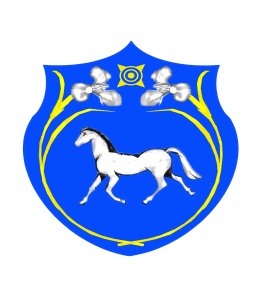 РОССИЙСКАЯ     ФЕДЕРАЦИЯРЕСПУБЛИКА  ХАКАСИЯСОВЕТ  ДЕПУТАТОВ  Целинного  сельсовета	Р Е Ш Е Н И Е« __  »  октября  2017г.                       с. Целинное                             №   __  О присвоении классных чинов муниципальным служащим Администрации Целинного сельсоветаВ соответствии с Законом Республики Хакасия № 63-ЗРХ от 10.10.2016 года «О классных чинах муниципальных служащих в Республике Хакасия», статьей 9 Закона Республики Хакасия  от 06.07.2007 № 39-ЗРХ « О муниципальной службе в Республике Хакасия», руководствуясь Уставом муниципального образования Целинный сельсовет, Совет депутатов Целинного сельсовета Р Е Ш И Л:1. Утвердить Положение «О присвоении классных чинов муниципальным служащим Администрации Целинного сельсовета», согласно приложению № 1 к решению.3. Настоящее решение вступает в силу со дня  его официального опубликования (обнародования).Глава Целинного сельсовета                                                     О.М.ЧепелинПриложение № 1к решению Совета депутатовЦелинного сельсовета от__10.2017г. №___П О Л О Ж Е Н И ЕО присвоении классных чинов муниципальным служащим Администрации Целинного сельсоветаНастоящее Положение разработано в соответствии с Законом Республики Хакасия №63-ЗРХ от 10.10.2016 года «О классных чинах муниципальных служащих в Республике Хакасия», Постановлением Правительства Республики Хакасия № 665 от 30.12.2016 года «О внесении изменений в Методику расчета нормативов формирования расходов на плату труда депутатов, выборных должностных лиц местного самоуправления, осуществляющих свои полномочия на постоянной основе, муниципальных служащих в Республике Хакасия, утвержденную постановлением Правительства Республики Хакасия от 27.04.2010 года № 210»Настоящее Положение «О присвоении классных чинов муниципальным служащим Администрации Целинного сельсовета (далее по тексту - Положение) определяет порядок присвоения классных чинов муниципальным служащим Администрации Целинного сельсовета  (далее – муниципальные служащие). I. Классный чин муниципального служащего1. В целях определения соответствия уровня профессиональной подготовки муниципальных служащих квалифицированным требованиям для замещения должностей муниципальной службы муниципальным служащим в органах местного самоуправления Администрации Целинного сельсовета устанавливаются классные чины муниципальных служащих и их соответствие классификации должностей муниципальной службы.2. Классный чин муниципального служащего может быть первым или очередным. Первый классный чин присваивается муниципальному служащему, не имеющему классного чина.II. Порядок присвоения классных чинов муниципальным служащим1. Классные чины присваиваются муниципальным служащим персонально, с соблюдением последовательности, начиная с первого классного чина, в соответствии с замещаемой должностью муниципальной службы в пределах группы должностей муниципальной службы, а также с учетом профессионального уровня, продолжительности муниципальной службы в предыдущем классном чине и в замещаемой должности муниципальной службы. При этом при присвоении классного чина муниципальным служащим учитывается классный чин муниципальной службы Республики Хакасия, присвоенный муниципальному служащему ранее.2. Первыми классными чинами в зависимости от группы должностей муниципальной службы, к которой относится должность муниципальной службы, замещаемая муниципальным служащим, являются:1) для муниципальных служащих, замещающих младшие должности муниципальной службы, - секретарь муниципальной службы 3 класса;3. Очередной классный чин присваивается муниципальному служащему по истечении срока, установленного для прохождения муниципальной службы в предыдущем классном чине, или досрочно в качестве меры поощрения, но не ранее чем через шесть месяцев пребывания в замещаемой должности муниципальной службы и при условии, что он замещает должность муниципальной службы, для которой в соответствии с примерной схемой соответствия классных чинов муниципальных служащих в Республике Хакасия. Схема соответствия установлена приложением 1 к настоящему Положению.4. В качестве меры поощрения муниципальному служащему может быть присвоен очередной классный чин на одну ступень выше классного чина, предусмотренного примерной схемой соответствия для замещаемой должности муниципальной службы.5. Классный чин не присваивается муниципальным служащим, имеющим дисциплинарные взыскания, в период проведения процедуры, предшествующей применению дисциплинарного взыскания в порядке, установленном трудовым законодательством, а также муниципальным служащим, которые временно отстранены от исполнения служебных обязанностей или в отношении них возбуждено уголовное дело.6. При назначении муниципального служащего на более высокую должность муниципальной службы, отнесенной к той же группе должностей, что и замещаемая им ранее должность, ему может быть присвоен очередной классный чин, если истек срок, установленный пунктом 3 настоящего Положения для прохождения муниципальной службы в предыдущем классном чине, и при условии, что в соответствии с примерной схемой соответствия для этой должности муниципальной службы предусмотрен классный чин, равный или более высокий, чем классный чин, присваиваемый муниципальному служащему.7. При назначении муниципального служащего на должность муниципальной службы, которая относится к более высокой группе должностей муниципальной службы, чем замещаемая им ранее, указанному муниципальному служащему может быть присвоен классный чин, являющийся в соответствии с пунктом 2 первым для этой группы должностей муниципальной службы, если этот классный чин выше классного чина, который имеет муниципальный служащий. В указанном случае классный чин присваивается без учета продолжительности муниципальной службы в предыдущем классном чине.8. Очередной классный чин при назначении муниципального служащего на более высокую должность муниципальной службы или первый классный чин присваивается муниципальному служащему после успешного завершения испытания, а если испытание не устанавливалось, то не ранее чем через три месяца после назначения муниципального служащего на должность муниципальной службы.9. Муниципальным служащим, замещающим должности муниципальной службы на основании трудового договора, заключенного на неопределенный срок, классные чины присваиваются после сдачи ими квалификационного экзамена.10. Классные чины присваиваются муниципальным служащим в следующем порядке:1) секретаря муниципальной службы 3, 2 и 1 класса - представителем нанимателя (работодателем).III. Сроки пребывания в классном чине1. Для прохождения муниципальной службы устанавливаются следующие сроки:1) в классных чинах секретаря муниципальной службы 3 и 2 класса - не менее одного года;2. Для прохождения муниципальной службы в классных чинах секретаря муниципальной службы 1 класса, сроки не устанавливаются.3. Срок муниципальной службы в присвоенном классном чине исчисляется со дня присвоения классного чина. IV. Решение о присвоении муниципальному служащему классного чина1. Решение о присвоении муниципальному служащему классного чина оформляется соответственно правовым актом главы муниципального образования или представителя нанимателя (работодателя). Соответствующая запись вносится в трудовую книжку и личное дело муниципального служащего.2. К проекту решения о присвоении муниципальному служащему классного чина прилагаются:1) представление на присвоение муниципальному служащему соответствующего классного чина, подписанное главой муниципального образования.2) справки, содержащие сведения об образовании, стаже муниципальной службы, стаже работы по специальности, о характере трудовой деятельности (муниципальной службы);3) экзаменационный лист муниципального служащего.3. В случае если представитель нанимателя (работодатель) или непосредственный руководитель ходатайствует о присвоении муниципальному служащему в качестве меры поощрения очередного классного чина досрочно или классного чина на одну ступень выше классного чина, предусмотренного примерной схемой соответствия для замещаемой должности муниципальной службы, то дополнительно представляется обоснование такого предложения.V. Сохранение классного чина, присвоенного муниципальному служащему1. Присвоенный классный чин сохраняется за муниципальным служащим при освобождении от замещаемой должности муниципальной службы и увольнении с муниципальной службы (в том числе в связи с выходом на пенсию), а также при поступлении на муниципальную службу вновь.2. При переводе муниципального служащего в другой орган местного самоуправления или на должность муниципальной службы иной группы должностей муниципальному служащему сохраняется ранее присвоенный классный чин до присвоения в установленном порядке соответствующего классного чина.3. При поступлении гражданина Российской Федерации, имеющего классный чин государственной гражданской службы, на замещение должности муниципальной службы классный чин муниципальной службы присваивается ему с учетом имеющегося классного чина государственной гражданской службы в пределах группы должностей муниципальной службы.4. Если указанный в части 3 классный чин муниципальной службы ниже имеющегося у муниципального служащего, классного чина государственной гражданской службы, муниципальному служащему может быть присвоен классный чин муниципальной службы на одну ступень выше классного чина, соответствующего замещаемой им должности муниципальной службы, но в пределах группы должностей муниципальной службы, к которой относится замещаемая им должность.5. Соотношение классных чинов муниципальной службы и классных чинов государственной гражданской службы устанавливается приложением 2 к настоящему Положению.6. При присвоении классного чина муниципальной службы учитывается продолжительность пребывания в классном чине государственной гражданской службы.8. Для муниципального служащего, которому присвоен квалификационный разряд, первым классным чином является классный чин, предусмотренный схемой соответствия для замещаемой должности муниципальной службы.VI. Установление ежемесячной надбавки к должностному окладу муниципального служащего за классный чин1. Ежемесячная надбавка к должностному окладу за классный чин устанавливается муниципальному служащему со дня присвоения классного чина.2. Размеры ежемесячных надбавок к должностному окладу за классный чин устанавливаются муниципальным правовым актом представительного органа местного самоуправления, принятым в соответствии с нормативными правовыми актами Российской Федерации, нормативными правовыми актами Республики Хакасия.Приложение 1к Положению «О присвоенииклассных чинов муниципальным служащимАдминистрации Целинного сельсовета»СХЕМАСООТВЕТСТВИЯ КЛАССНЫХ ЧИНОВ МУНИЦИПАЛЬНЫХ СЛУЖАЩИХВ ОРГАНАХ МЕСТНОГО САМОУПРАВЛЕНИЯ СЕЛЬСКОГО  ПОСЕЛЕНИЯ:Наименование должностиНаименование классного чина1) младшие должности муниципальной службы:1) младшие должности муниципальной службы:Специалист 1 категорииСекретарь муниципальной службы 1 классаСпециалист 1 категорииСекретарь муниципальной службы 2 или 1 классаСпециалист 1 категорииСекретарь муниципальной службы 3 или 2 классаСпециалист 2 категорииСекретарь муниципальной службы 1 классаСпециалист 2 категорииСекретарь муниципальной службы 2 или 1 классаСпециалист 2 категорииСекретарь муниципальной службы 3 или 2 класса